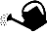 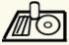 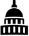 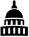 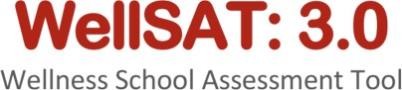 DISTRICT SCORECARD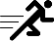 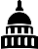 Federal Requirement	Farm to School	CSPAP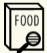 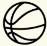 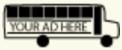 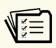 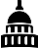 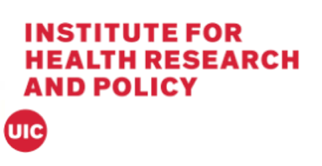 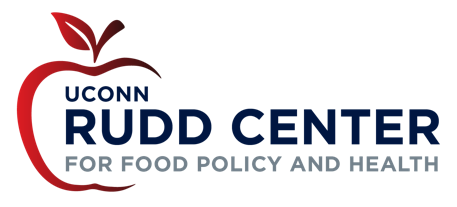 Section 1: Nutrition EducationSection 1: Nutrition EducationSection 1: Nutrition EducationRatingRatingRatingNE1Includes goals for nutrition education that are designed to promote student wellness.NE2Nutrition education teaches skills that are behavior focused, interactive, and/or participatory.NE3All elementary school students receive sequential and comprehensive nutrition education. Use N/A if no elementary schools in district.NE4All middle school students receive sequential and comprehensive nutrition education. Use N/A if no middle schools in district.NE5All high school students receive sequential and comprehensive nutrition education. Use N/A if no high schools in district.NE6Nutrition education is integrated into other subjects beyond health educationNE7Links nutrition education with the school food environment.NE8Nutrition education addresses agriculture and the food system.Subtotal for Section 1Comprehensiveness Score: Count the number of items rated as "1"or "2.” Divide this number by the totalnumber of items, excluding those that are not applicable (N/A). Multiply by 100.Subtotal for Section 1Strength Score: Count the number of items rated as "2." Divide this number by the total number of items, excluding those that are not applicable (N/A). Multiply by 100.Section 2: Standards for USDA Child Nutrition Programs and School MealsSection 2: Standards for USDA Child Nutrition Programs and School MealsSection 2: Standards for USDA Child Nutrition Programs and School MealsRatingRatingRatingSM1Assures compliance with USDA nutrition standards for reimbursable school meals.SM2Addresses access to the USDA School Breakfast Program.SM3District takes steps to protect the privacy of students who qualify for free or reduced priced meals.SM4Addresses how to handle feeding children with unpaid meal balances without stigmatizing them.SM5Specifies how families are provided information about determining eligibility for free/reduced priced mealsSM6Specifies strategies to increase participation in school meal programs.SM7Addresses the amount of "seat time" students have to eat school meals.SM8Free drinking water is available during meals.SM9Ensures annual training for food and nutrition services staff in accordance with USDA Professional Standards.SM10Addresses purchasing local foods for the school meals program.Subtotal for Section 2Comprehensiveness Score: Count the number of items rated as "1"or "2.” Divide this number by the totalnumber of items, excluding those that are not applicable (N/A). Multiply by 100.Subtotal for Section 2Strength Score: Count the number of items rated as "2." Divide this number by the total number of items, excluding those that are not applicable (N/A). Multiply by 100. Section 3: Nutrition Standards for Competitive and Other Foods and Beverages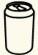  Section 3: Nutrition Standards for Competitive and Other Foods and Beverages Section 3: Nutrition Standards for Competitive and Other Foods and BeveragesRatingRatingRating NS1Addresses compliance with USDA nutrition standards (commonly referred to as Smart Snacks) for all food and beverages sold to students during the school day.NS2USDA Smart Snack standards are easily accessed in the policy. NS3Regulates food and beverages sold in a la carte. NS4Regulates food and beverages sold in vending machines. NS5Regulates food and beverages sold in school stores. NS6Addresses fundraising with food to be consumed during the school day.NS7Exemptions for infrequent school-sponsored fundraisers.NS8Addresses foods and beverages containing caffeine at the high school level. Use N/A if no high schools indistrict.NS9Regulates food and beverages served at class parties and other school celebrations in elementary schools.Use N/A if no elementary schools in district.NS10Addresses nutrition standards for all foods and beverages served to students after the school day, including, before/after care on school grounds, clubs, and after school programming.NS11Addresses nutrition standards for all foods and beverages sold to students after the school day, includingbefore/after care on school grounds, clubs, and after school programming.NS12Addresses food not being used as a reward.NS13Addresses availability of free drinking water throughout the school day.Subtotal for Section 3Comprehensiveness Score: Count the number of items rated as "1"or "2.” Divide this number by the totalnumber of items, excluding those that are not applicable (N/A). Multiply by 100.Subtotal for Section 3Strength Score: Count the number of items rated as "2." Divide this number by the total number of items, excluding those that are not applicable (N/A). Multiply by 100.Section 4: Physical Education Physical ActivitySection 4: Physical Education Physical ActivitySection 4: Physical Education Physical ActivityRatingRatingRatingPEPA1There is a written physical education curriculum for grades K-12.PEPA2The written physical education curriculum for each grade is aligned with national and/or state physical education standards.PEPA3Physical education promotes a physically active lifestyle.PEPA4Addresses time per week of physical education instruction for all elementary school students. Use N/A if no elementary school in district.PEPA5Addresses time per week of physical education instruction for all middle school students. Use N/A if no middle school in district.PEPA6Addresses time per week of physical education instruction for all high school students. Use N/A if no high school in district.PEPA7Addresses qualifications for physical education teachers for grades K-12.PEPA8Addresses providing physical education training for physical education teachers.PEPA9Addresses physical education exemption requirements for all students.PEPA10Addresses physical education substitution for all students.PEPA11Addresses family and community engagement in physical activity opportunities at all schools.PEPA12Addresses before and after school physical activity for all students including clubs, intramural, interscholastic opportunities.PEPA13Addresses recess for all elementary school students. Use N/A if no elementary schools in district.PEPA14Addresses physical activity breaks during school.PEPA15Joint or shared-use agreements for physical activity participation at all schools.PEPA16District addresses active transport (Safe Routes to School) for all K-12 students who live within walkable/bikeable distance.Subtotal for Section 4Comprehensiveness Score: Count the number of items rated as "1"or "2.” Divide this number by the totalnumber of items, excluding those that are not applicable (N/A). Multiply by 100.Subtotal for Section 4Strength Score: Count the number of items rated as "2." Divide this number by the total number of items, excluding those that are not applicable (N/A). Multiply by 100.Section 5: Wellness Promotion and MarketingSection 5: Wellness Promotion and MarketingSection 5: Wellness Promotion and MarketingRatingRatingRatingWPM1Encourages staff to model healthy eating and physical activity behaviors.WPM2Addresses strategies to support employee wellness.WPM3Addresses using physical activity as a reward.WPM4Addresses physical activity not being used as a punishment.WPM5Addresses physical activity not being withheld as a punishment.WPM6Specifies marketing to promote healthy food and beverage choices.  WPM7Restricts marketing on the school campus during the school day to only those foods and beverages that meet Smart Snacks standards.WPM8Specifically addresses marketing on school property and equipment (e.g., signs, scoreboards, sports equipment).WPM9Specifically addresses marketing on educational materials (e.g., curricula, textbooks, or other printed or electronic educational materials).WPM10Specifically addresses marketing where food is purchased (e.g., exteriors of vending machines, food and beverage cups and containers, food display racks, coolers, trash and recycling containers, etc.).WPM11Specifically addresses marketing in school publications and media (e.g., advertisements in school publications, on school radio stations, in-school television, computer screen savers, school-sponsored Internet sites, or announcements on the public announcement (PA) system).WPM12Specifically addresses marketing through fundraisers and corporate-incentive programs (e.g., fundraising programs that encourage students and their families to sell, purchase, or consume products and corporate incentive programs that provide funds to schools in exchange for proof of purchases of companyproducts).Subtotal for Section 5Comprehensiveness Score: Count the number of items rated as "1"or "2.” Divide this number by the totalnumber of items, excluding those that are not applicable (N/A). Multiply by 100.Subtotal for Section 5Strength Score: Count the number of items rated as "2." Divide this number by the total number of items, excluding those that are not applicable (N/A). Multiply by 100.Section 6: Implementation, Evaluation, and CommunicationSection 6: Implementation, Evaluation, and CommunicationSection 6: Implementation, Evaluation, and CommunicationRatingRatingRatingIEC1Addresses the establishment of an ongoing district wellness committee. IEC2Addresses how all relevant stakeholders (parents, students, representatives of the school food authority, teachers of physical education, school health professionals, the school board, school administrator, and the general public) will participate in the development, implementation, and periodic review and update of the local wellness policy.IEC3Identifies the officials responsible for the implementation and compliance of the local wellness policy.IEC4Addresses making the wellness policy available to the public.IEC5Addresses the assessment of district implementation of the local wellness policy at least once every three years. IEC6Triennial assessment results will be made available to the public and will include:The extent to which schools under the jurisdiction of the LEA are in compliance with the local school wellness policy;The extent to which the LEA's local school wellness policy compares to model local school wellness policies;A description of the progress made in attaining the goals of the local school wellness policy.IEC7Addresses a plan for updating policy based on results of the triennial assessment.IEC8Addresses the establishment of an ongoing school building level wellness committee.Subtotal for Section 6Comprehensiveness Score: Count the number of items rated as "1"or "2.” Divide this number by the totalnumber of items, excluding those that are not applicable (N/A). Multiply by 100.Subtotal for Section 6Strength Score: Count the number of items rated as "2." Divide this number by the total number of items, excluding those that are not applicable (N/A). Multiply by 100.Overall District Policy ScoreOverall District Policy ScoreOverall District Policy ScoreScoreScoreScoreComprehensiveness Score: Add the comprehensiveness scores for each of the six sections above and divide this number by 6.Strength Score: Add the strength scores for each of the six sections above and divide this number by 6.